Publicado en España el 18/08/2023 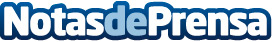 La empresa Pulido de Suelos explica la importancia de pulir suelosEn la búsqueda constante de espacios que combinen elegancia y funcionalidad, el pulido de suelos emerge como una técnica esencial para transformar entornosDatos de contacto:Pulido de Suelos La importancia de pulir suelos690 80 48 64Nota de prensa publicada en: https://www.notasdeprensa.es/la-empresa-pulido-de-suelos-explica-la_1 Categorias: Nacional Bricolaje Servicios Técnicos Hogar Otros Servicios http://www.notasdeprensa.es